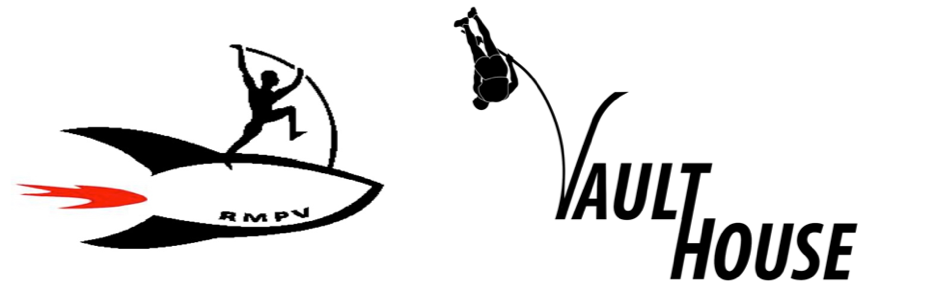 The coronavirus that causes Covid-19 is thought to spread largely through respiratory droplets from coughing and sneezing, and it seems to spread easily. It may also be possible to become infected by touching a contaminated surface or object and then touching one’s nose or mouth. The Vault House and Rocket Man Pole Vault, LLC, in accordance The Centers for Disease Control and Prevention require that you:Initial each statement to verify your agreement and adherence.  I am symptom-free and medically/physically fit to participate.  No coughingNo sneezingNo shortness of breathNo  temperature above 100.4 FI will shield any incidental coughs and sneezes with a tissue, elbow, or shoulder (not the bare hands).I will take frequent breaks to wash hands with soap and water for at least 20 seconds I will not shake hands entirely to reduce the risk of spreading infectionI understand that even in the absence of symptoms, others in attendance could be infectious carriers of Covid-19 and I assume the risk of contracting the virus.I agree that this waiver, along with my previously submitted Participation Waiver, Release and Consent Form, is binding. I agree to waive liability and assume all risks of participation, and jointly and severally release, covenant not to sue, and agree to fully indemnify and hold harmless The Vault House, Rocket Man Pole Vault, LLC; Carpentier Properties, LLC; their respective instructors/coaches, administrators, employees, agents, contractors, guests, and business invitees, and all other participants, parents or instructors/coaches in the Activity with Participant, Coach and Parent, from all claims, loss or liability the Participant, Coach, or Parent may have arising out of the medical treatment (including but not limited to authorization, but not obligation to, The Vault House, Rocket Man Pole Vault, LLC; Carpentier Properties, LLC and to their respective authorized agents to consent to emergency medical treatment of Participant. Neither Rocket Man Pole Vault, LLC; Carpentier Properties, LLC; Velocity Track Systems, LLC shall be under any obligation to pay the cost of such treatment) and including of reasonable attorney fees and costs of defense (as well as the costs of enforcing the indemnity provisions of this Release) regardless of whether they are known or unknown and regardless of when they arise, whether before or after the signing of this Release.  ___________________________________________        _______________________________________________           Date___________Participant (Please Print)                                                           Participant (Signature)	___________________________________________        _______________________________________________           Date____________Parent/Legal Guardian (Please Print)                                      Parent/Legal Guardian (Signature) if participant is under the age of 18